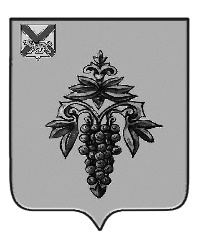 ДУМА ЧУГУЕВСКОГО МУНИЦИПАЛЬНОГО ОКРУГА Р Е Ш Е Н И ЕО внесении изменений в решение Думы Чугуевского муниципального округа от 15 декабря 2022 года № 431-НПА «О Порядке возмещения расходов, связанных со служебными командировками, работникам органов местного самоуправления Чугуевского муниципального округа и работникам муниципальных учреждений Чугуевского муниципального округа»Принято Думой Чугуевского муниципального округа«24» марта 2023 года	Статья 1. Внести в решение Думы Чугуевского муниципального округа от 15 декабря 2022 года № 431-НПА «О Порядке возмещения расходов, связанных со служебными командировками, работникам органов местного самоуправления Чугуевского муниципального округа и работникам муниципальных учреждений Чугуевского муниципального округа» (далее – Порядок) следующие изменения:1) пункт 1 раздела 1 Порядка дополнить абзацем следующего содержания:«В целях настоящего Порядка под понятием «работники органов местного самоуправления Чугуевского муниципального округа» следует считать муниципальных служащих, замещающих должности муниципальной службы в органах местного самоуправления Чугуевского муниципального округа и лиц, исполняющих обязанности по техническому обеспечению деятельности органов местного самоуправления Чугуевского муниципального округа, не замещающих должности муниципальной службы и не являющихся муниципальными служащими.»;2) в пункте 2 раздела 1 Порядка, в пункте 6 и абзаце первом пункта 8 раздела 2 Порядка слова «служебного задания» заменить словами «служебного поручения»;3) в пункте 2 раздела 2 Порядка слова «на основании решения» заменить словами «на основании письменного решения»;4) в пункте 4 раздела 2 Порядка слова «сохраняется за все служебные дни» заменить словами «, а также за дни нахождения в пути, в том числе за время вынужденной остановки в пути, сохраняется за все дни работы»;5) подпункт 1 пункта 5 раздела 2 Порядка изложить в следующей редакции:«1) расходы на оформление заграничного паспорта, визы и других выездных документов;»;6) в абзаце первом пункта 7 раздела 2 Порядка слова «выплачиваются работнику за каждый день нахождения в служебной командировке, включая выходные и праздничные дни, а также дни» заменить словами «возмещаются работнику за каждый день нахождения в служебной командировке, включая выходные и нерабочие праздничные дни, а также за дни»;7) в пункте 13 раздела 2 Порядка и в пункте 9 раздела 3 Порядка предложение второе изложить в следующей редакции:«Расходы по проезду к месту командировки на территории Российской Федерации и обратно к месту постоянной работы и по проезду из одного населенного пункта в другой, если работник командирован в несколько организаций, расположенных в разных населенных пунктах, включают расходы по проезду транспортом общего пользования соответственно к станции, пристани, аэропорту и от станции, пристани, аэропорта, если они находятся за чертой населенного пункта, при наличии документов (билетов), подтверждающих эти расходы, а также оплату услуг по оформлению проездных документов и предоставлению в поездах постельных принадлежностей.»;8) в абзаце первом пункта 16 раздела 2 Порядка и в абзаце первом пункта 12 раздела 3 Порядка слово «день» заменить словом «дата»;9) в пункте 1 раздела 3 Порядка слова «В командировки направляются» заменить словами «В служебные командировки (далее – командировки, командировка) направляются»;10) в пункте 2 раздела 3 Порядка слова «В целях настоящего решения», «учреждения» заменить словами «В целях настоящего Порядка», «муниципального учреждения Чугуевского муниципального округа (далее – учреждение)» соответственно;11) пункт 2 раздела 3 Порядка дополнить абзацем вторым следующего содержания:«Работники направляются в командировки на основании письменного решения работодателя учреждения (работодателя) на определенный срок для выполнения служебного поручения вне места постоянной работы.».           Статья 2. 	 Настоящее решение вступает в силу со дня его официального опубликования.«03» апреля 2023 года№ 461 – НПА Глава Чугуевскогомуниципального округа                                          Р.Ю. Деменев